Math 1 Question BankUnit 5 – Exponential Functions KEYBelow are questions taken from the Case 21 database.  Unfortunately, the questions are stored as pictures, but I moved them to Word so that you can at least move or delete questions if you choose to do so.  The answers are under each question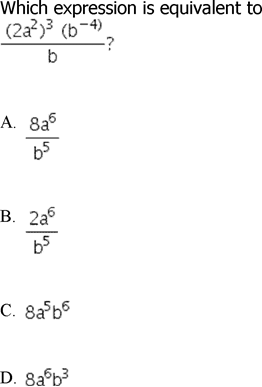 AC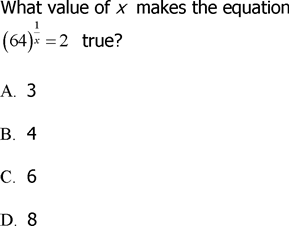 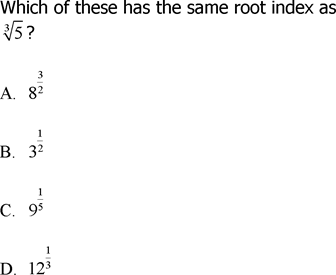 D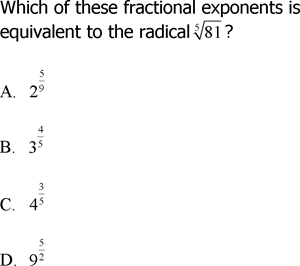 B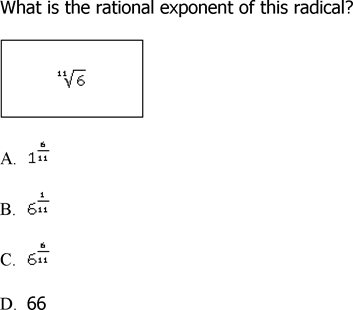 B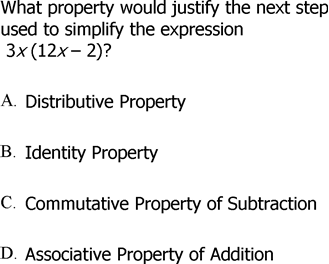 a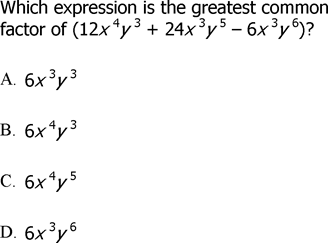 A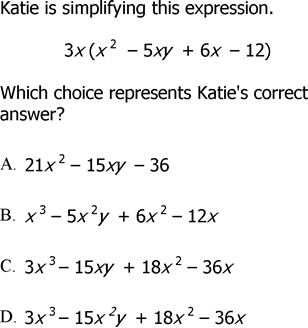 D D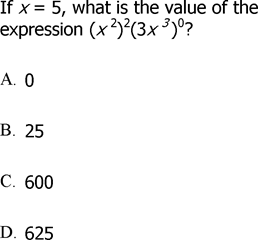 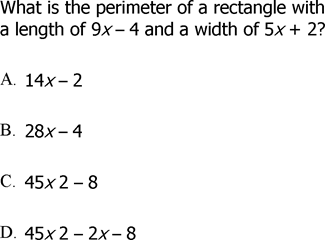 B D 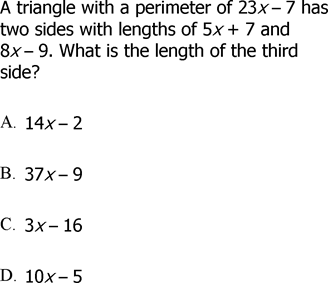 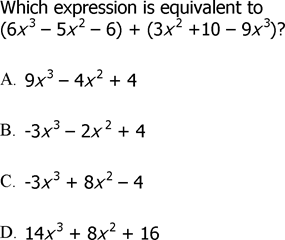 B C 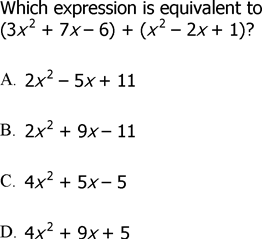 D 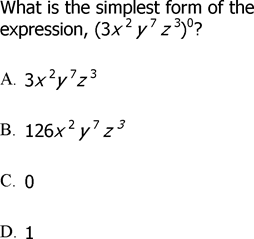 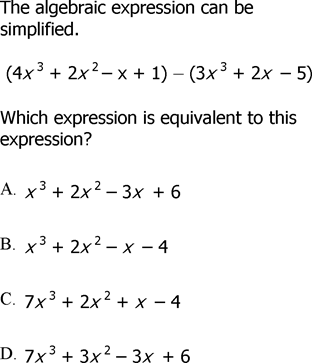 A 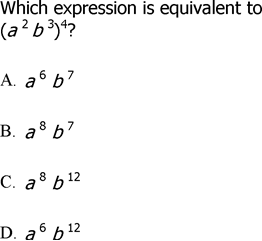 C 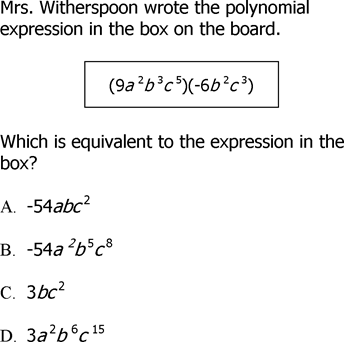 B 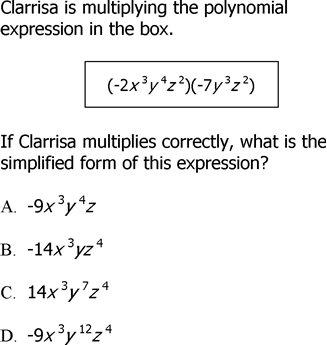 C 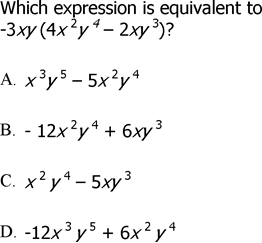 D B 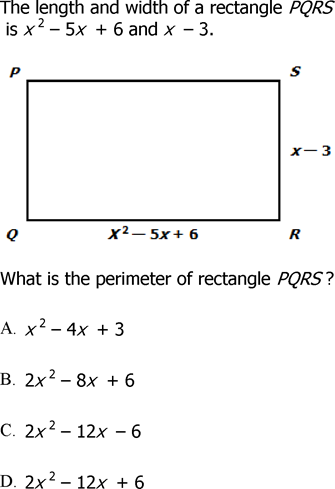 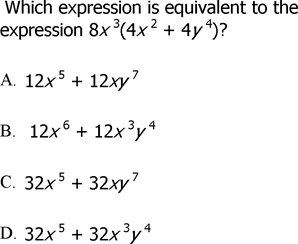 D 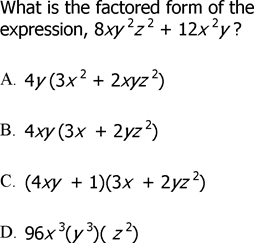 B C 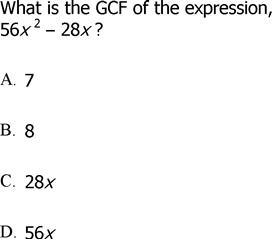 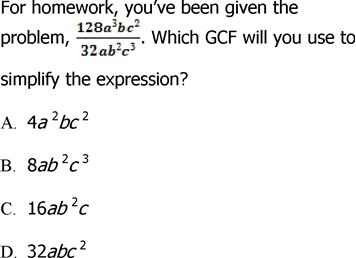 D B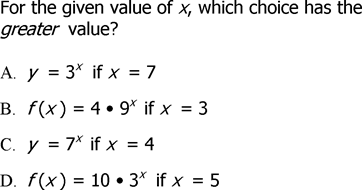 B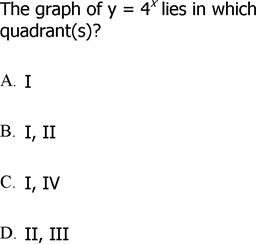 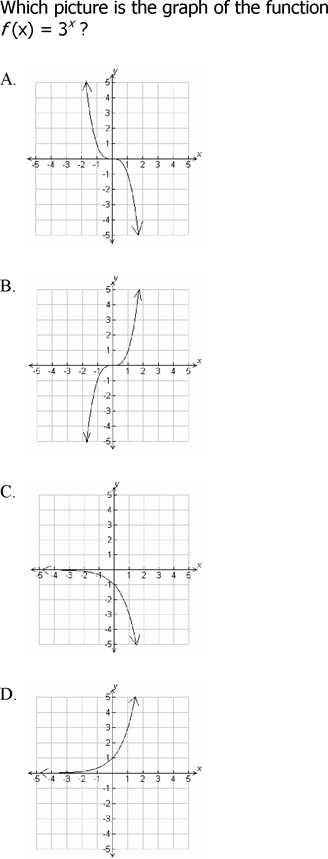 D D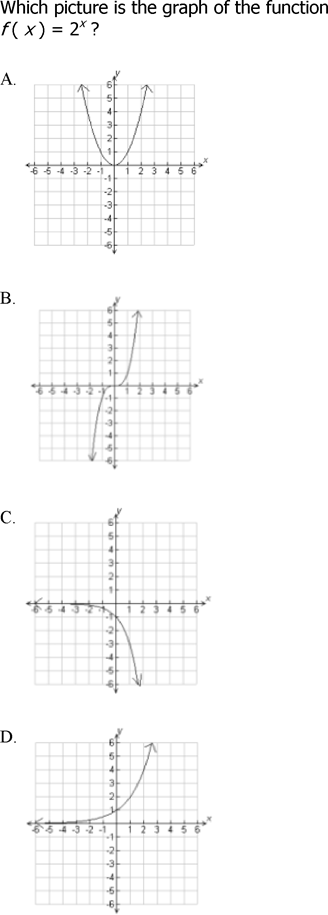 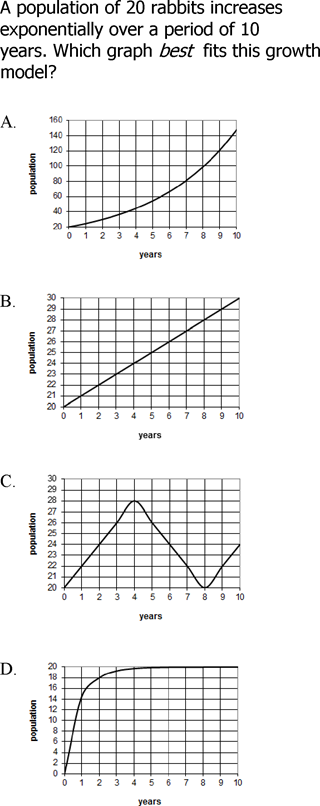 A 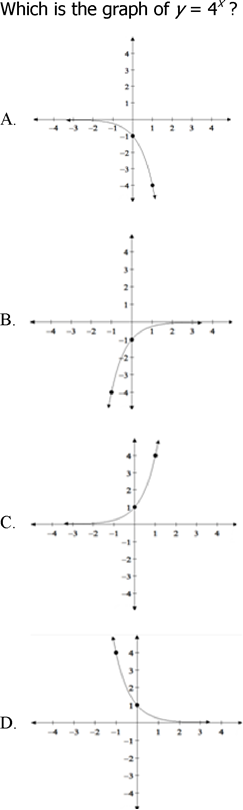 C 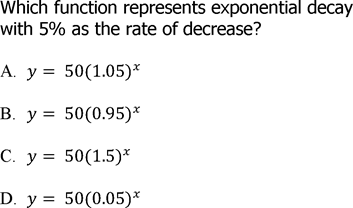 B 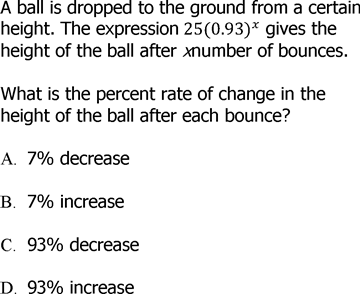 A 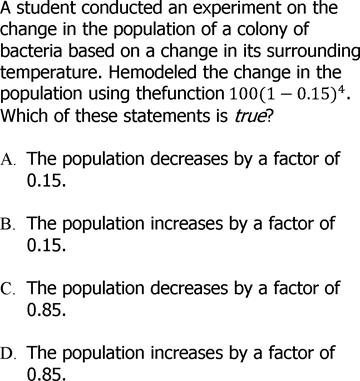 A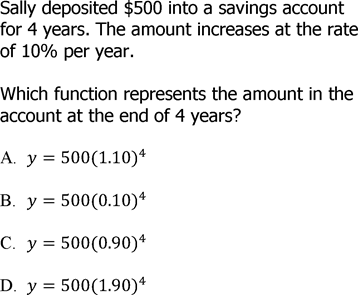 A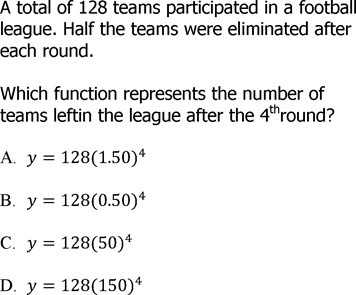 BC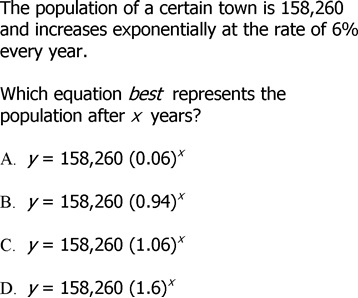 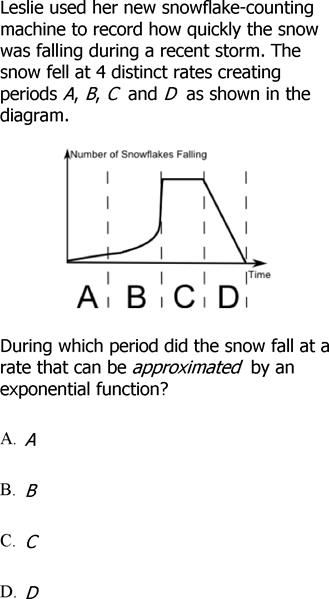 B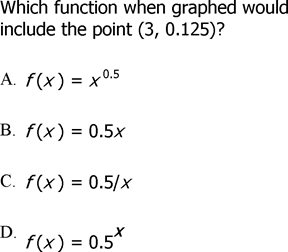 DC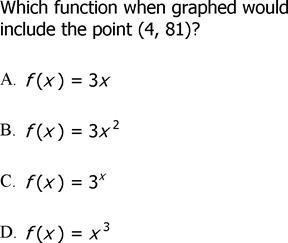 